português - adivinhasHoje você terá um desafio de descobrir as respostas das adivinhas. Não se preocupe se não encontrar, pois daremos a resposta na aula online de amanhã.Você pode pesquisar no computador ou pedir ajuda de um adulto para descobrir a resposta. Juntos vocês irão se divertir.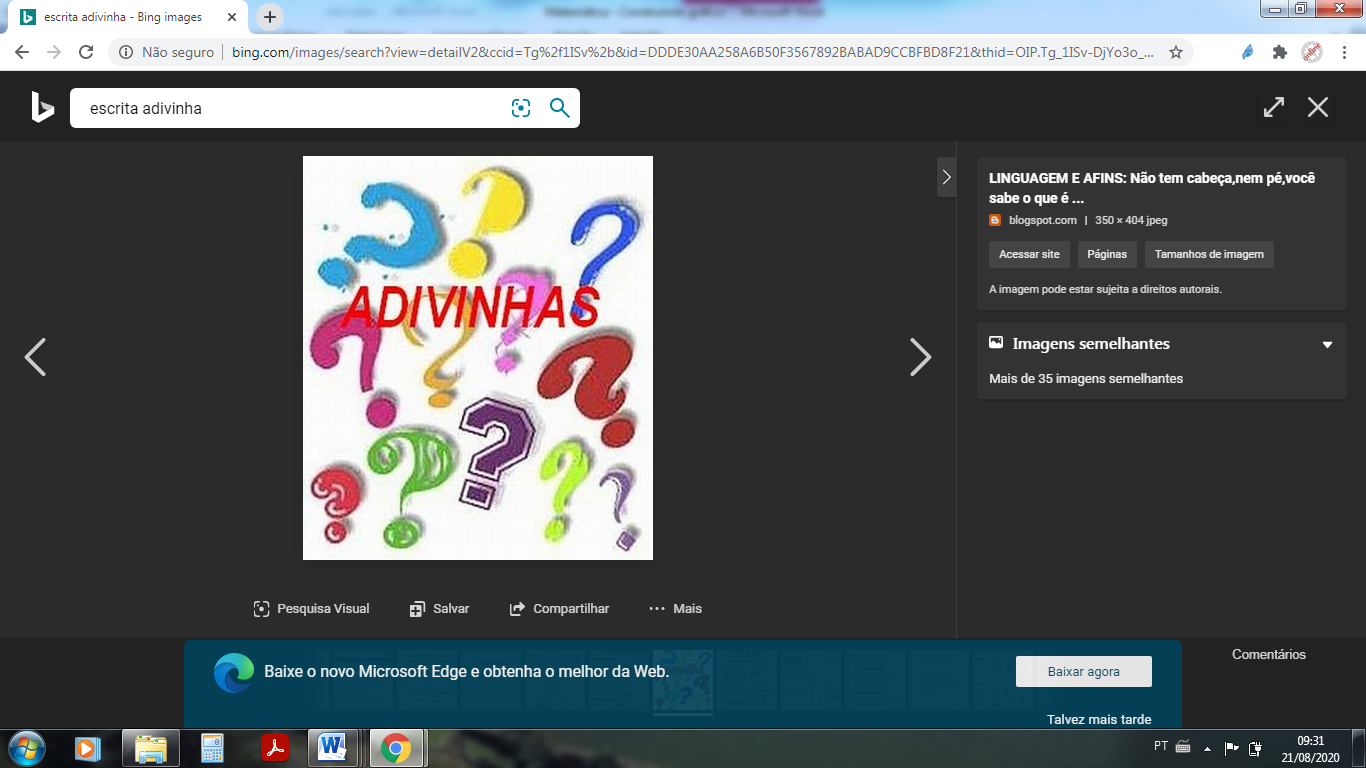 As adivinhas, também conhecidas como adivinhações ou "o que é, o que é" são perguntas em formato de charadas desafiadoras que fazem as pessoas pensar e se divertir. São criadas pelas pessoas e fazem parte da cultura popular e do folclore brasileiro. São muito comuns entre as crianças, mas também fazem sucesso entre os adultos.O que é, o que é mesmo? Quero ver se vai saber, que está bem na sua frente, mas não pode ver?O que será, o que será? Que me preocupa tanto ... Viaja por todo o mundo mas fica sempre em seu canto?Onde será que você, mesmo sem ser banqueiro, mesmo sem ser milionário, pode sempre achar dinheiro?Todo mundo precisa, todo mundo pede, todo mundo dá, mas ninguém segue?O que está fora você joga fora. Cozinha o que está dentro e come o que está fora depois, o que está dentro você joga fora.Responda se for capaz, sem ficar atrapalhado: nosso Rei Pedro II, onde é que foi coroado?Bicho manso e saltador, gosta de ir aos pinotes, levando cheio de amor, dentro da bolsa os filhotes?Com dez patas vai de lado, constelação tem seu nome, não tem pescoço e é caçado porque é gostoso e se come?